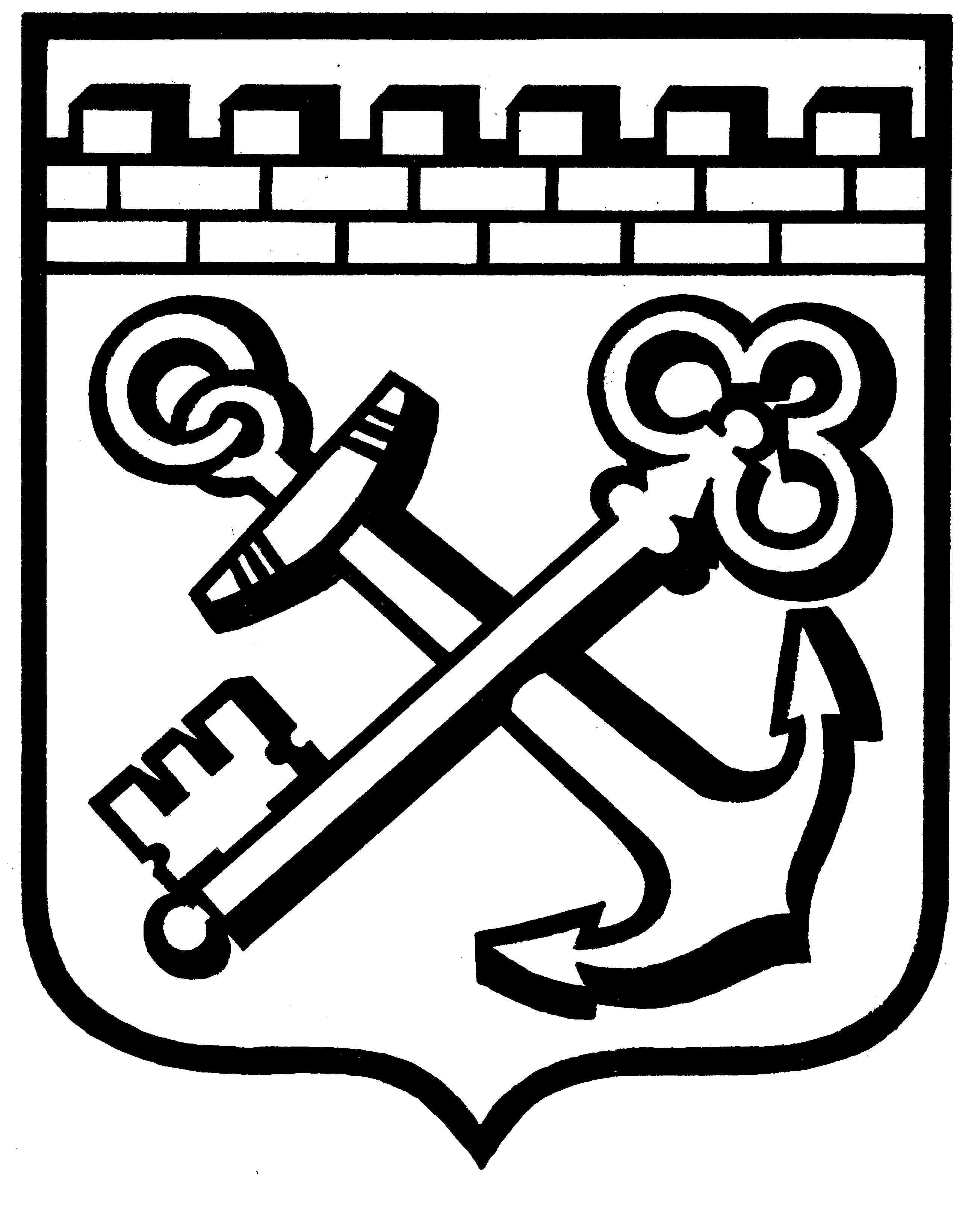 КОМИТЕТ ГРАДОСТРОИТЕЛЬНОЙ ПОЛИТИКИ
ЛЕНИНГРАДСКОЙ ОБЛАСТИПРИКАЗот ___________________  № ______О внесении изменений в Правила землепользования и застройкичастей территорий, входящих в состав муниципального образования «Каменногорское городское поселение» Выборгского района Ленинградской областиВ соответствии со статьями 32, 33 Градостроительного кодекса Российской Федерации, с частью 12 статьи 34 Федерального закона от 23 июня 2014 года
№ 171-ФЗ «О внесении изменений в Земельный кодекс Российской Федерации и отдельные законодательные акты Российской Федерации», пунктом 1 части 2 статьи 1 областного закона от 7 июля 2014 года № 45-оз «О перераспределении полномочий в области градостроительной деятельности между органами государственной власти Ленинградской области и органами местного самоуправления Ленинградской области», пунктом 2.13 Положения о Комитете градостроительной политики Ленинградской области, утвержденного постановлением Правительства Ленинградской области от 09 сентября 2019 года
№ 421, приказываю:внести в Правила землепользования и застройки частей территорий, входящих в состав муниципального образования «Каменногорское городское поселение» Выборгского района Ленинградской области, утвержденные решением совета депутатов муниципального образования «Каменногорское городское поселение» Выборгского района Ленинградской области от 06 декабря 2012 года № 38 
(с изменениями), изменения согласно приложению к настоящему приказу.Председатель комитета									И.Я.Кулаков